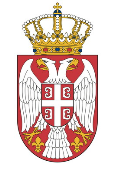 РЕПУБЛИКА СРБИЈААУТОНОМНА ПОКРАЈИНА ВОЈВОДИНАОПШТИНА ИРИГ- ОПШТИНСКА УПРАВАСлужба за друштвене делатности, општу управуи заједничке пословеИ Р И Г, Војводе Путника 1Тел: 022/400-600; тел./фах: 022/462-035ЗАХТЕВ ЗА УТВРЂИВАЊЕ СТАТУСА БОРЦАПОДАЦИ О ПОДНОСИОЦУ ЗАХТЕВАПотребни докази :Сагласан(а) сам да се подаци о личности, садржани у захтеву, утврђени на основу идентификационе јавне исправе, као и у другим приватним или јавним исправама које уз захтев предајем, могу обрађивати у складу са Законом о заштити података о личности и задржати у предатим исправама у списима предмета.ИМЕ, ИМЕ ЈЕДНОГ РОДИТЕЉА И ПРЕЗИМЕЈМБГ (Јединствени матични број грађана)УЛИЦА И БРОЈ (адреса пребивалишта или боравишта)ГРАД/ОПШТИНА/МЕСТОКОНТАКТ ТЕЛЕФОНУверење о држављанству (оригинал или оверена фотокопија)󠄖Фотокопија личне карта (уколико је лична карта на обрасцу без чипа) или очитана лична карта (уколико је лична карта на обрасцу са чипом) 󠄀Уверење Министарства одбране Републике Србије о ангажовању у  оружаним снагама (оригинал или оверена фотокопија)󠄀Уверење Министарсва унутрашњих послова о ангажовању у оружаним снагама (оригинал или оверена фотокопија) 󠄀Решење РФПИО којим је време проведено у рату или оружаним акцијама предузетим у миру утврђено у посебан стаж    НАПОМЕНА:Уколико се односи на исти временски период није потребно достављати доказ из тачке 5 уколико се доставља доказ из тачке 3 или 4, односно уколико се доставља доказ из тачке 5 није потребно достављати доказе из тачке 3 или 4󠄀(ЗА ПРИЛОЖЕНЕ ДОКАЗЕ ОДГОВАРАЈУЋИ КВАДРАТИЋ ОЗНАЧИТИ СА "Х")датумпотпис подносиоца захтева